GUÍA FORMATIVA DE HISTORIA, GEOGRAFÍA Y CIENCIAS SOCIALESLA IMPLEMENTACIÓN DEL NEOLIBERALISMOEn 1975, se le encargó a un grupo de economistas chilenos formados en varios casos en la Universidad de Chicago, entre ellos Sergio de Castro, Jorge Cauas, Pablo Barahona y José Piñera —conocidos como los “Chicago boys”— la misión de estructurar el sistema económico. Muchas de las medidas que propusieron se basaron en un texto que resultó programático para las autoridades, llamado “El Ladrillo”, el que, basado en las propuestas del neoliberalismo, planteó la desregulación, liberalización, apertura hacia el mercado exterior y un rol subsidiario del Estado en la economía.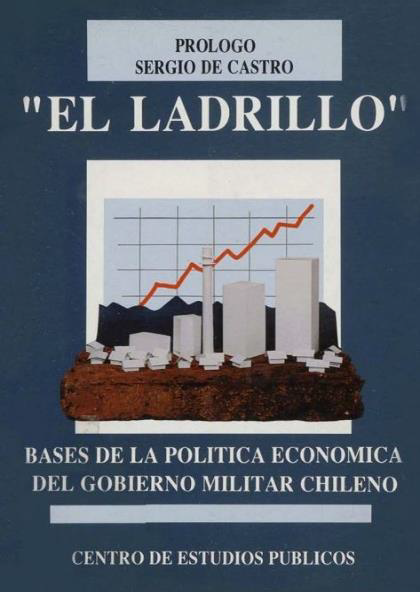 Los pilares del nuevo modelo económico fueron:Descentralización Económica del Estado: el nuevo modelo postulaba que el mercado sería la principal instancia de asignación de recursos. Para ello, se planteaba que el Estado debía inhibirse de intervenir en la economía orientándose solo a la regulación de la política monetaria y fiscal. En esta perspectiva se implantó el principio de Estado subsidiario que quiere decir que, solo por excepción, el Estado participa en la economía (invirtiendo, o gestionando recursos), cuando los privados no pueden hacerlo por sí mismos.Apertura comercial exterior: mediante la rebaja generalizada de los aranceles a un nivel cercano al 30% (como objetivo inicial), la cual era pareja para todos los productos; la eliminación de las prohibiciones de importación de aquellos productos que afectaban la competitividad de la industria nacional; aumento y valoración del tipo de cambio (aumento del valor de la moneda nacional en relación al dólar) y mantenimiento de este tipo de cambio en el tiempo, proporcionando créditos para promover las exportaciones, y rediseño de las política de endeudamiento externo y de inversiones extranjeras.Liberalización de los precios: eliminando los controles de precios que se habían establecido sobre la economía. Control de la inflación, mediante el control de las remuneraciones públicas, la reducción del gasto fiscal, y cambios impositivos para aumentar los recursos del Fisco. Se creó un nuevo impuesto de valor agregado a todos los productos (IVA).La implantación de este nuevo sistema de mercado debía comprender necesariamente la restricción de la libertad política y social para asegurar el éxito del modelo. Por ello no se permitiría la actividad sindical que pusiese obstáculos al crecimiento. Ello porque la confianza está puesta en la gestión de la empresa privada y no en la gestión estatal.En 1980 se transformó el sistema de pensiones, argumentando el otorgar mayor eficiencia al sistema, y cuya principal característica fue la capitalización individual de las cotizaciones obligatorias, administración privada de los fondos a través de las Administradoras de Fondos de Pensiones (AFP) y la libertad de afiliación de cada trabajador.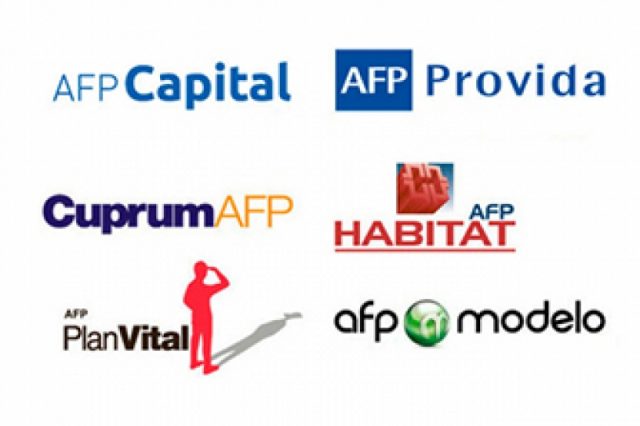 El mercado del trabajo se desregularizó y flexibilizó en consonancia con la adopción de una economía de mercado. Se reformó la legislación laboral, flexibilizando las leyes laborales en lo referente a los derechos de negociación colectiva y huelga, los procedimientos para indemnización y despido y, especialmente, la normativa de sindicación, que pasó a establecer la afiliación voluntaria, lo que terminó por disminuir notoriamente toda capacidad de presión de los trabajadores frente al empleador. El Estado se limitó solo a la regulación del salario mínimo.Respecto al sistema educativo, desde principios de la década de 1980, el Estado traspasó la administración de la educación primaria y secundaria a las municipalidades, señalando que con dicho proceso la administración local buscaría soluciones más directas a los problemas y se mejoraría la eficiencia del gasto en educación. La misma suerte corrió la educación superior, que también se descentraliza: la Universidad de Chile y la Universidad Técnica del Estado –que pasó a denominarse Universidad de Santiago de Chile– fueron despojadas de sus sedes, que pasaron a ser universidades regionales desvinculadas entre sí. El Estado dejó de administrarlas, entregando a partir de 1981 a las llamadas universidades tradicionales (las existentes en 1980), un Aporte Fiscal Directo, pese a lo cual, estos planteles, agrupados en el Consejo de Rectores, debieron competir, con las nuevas universidades privadas.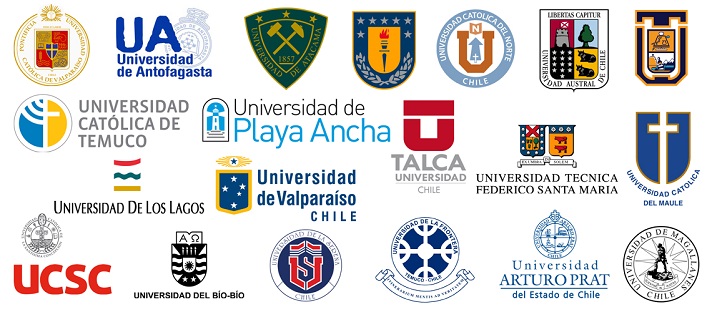 En el sistema de salud se redefinieron las funciones del ministerio a cargo, se creó el Fondo Nacional de Salud (Fonasa) y se municipalizaron los centros de atención primaria. Adicionalmente, se creó un sistema previsional de salud privado con el establecimiento y reglamentación de las Instituciones de Salud Previsional (Isapres).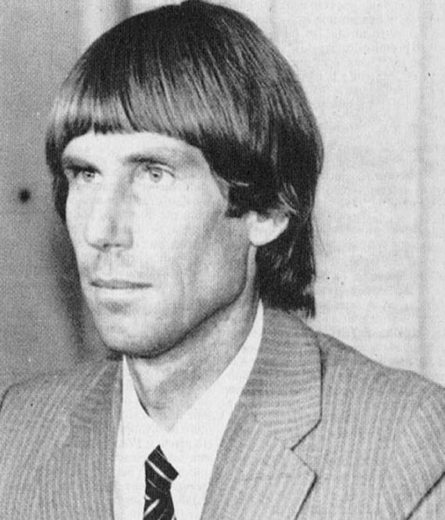 A pesar de la grave crisis, el gobierno no abandona el modelo económico. De hecho durante la década del 80 se continúa con la segunda ronda de privatizaciones: grandes empresas estatales como la CAP, SOQUIMICH, ENDESA, CHILECTRA e IANSA se privatizan.La recesión de 1982 va a ser finalmente superada en lo económico hacia 1985, la expansión económica se prolongó hasta la década del 90, dando lugar al denominado “Milagro Chileno”. En ello destaca el protagonismo de un nuevo equipo económico liderado por Hernán Büchi, menos ortodoxo y más pragmático, de hecho un economista con estudios en Columbia y no en Chicago. Las redes comerciales de Chile se siguen extendiendo y su base económica se profundiza.CursosSemana de trabajo2º Medio D-E-FDesde el 02 al 06 de NoviembreObjetivo PriorizadoHabilidadesOA17: Caracterizar el modelo económico neoliberal implementado en Chile durante el régimen o dictadura militar, considerando aspectos como la transformación del rol del Estado y la disminución del gasto social, la supremacía del libre mercado como asignador de recursos, la apertura comercial y la disponibilidad de bienes, la política de privatizaciones e incentivo a la empresa privada, el cambio en las relaciones y derechos laborales, y evaluar sus consecuencias sociales en el corto y largo plazo.Conocer, Aplicar, Analizar, Fundamentar y EvaluarContenidoCorreo Electrónico Docente Inserción del modelo económico neoliberal. mparraguez@sanfernandocollege.cl 